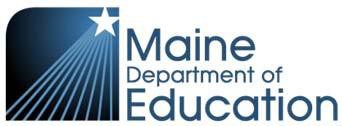 Referral for Special Education Services Maine Unified Special Education Regulations (MUSER IV.2.D.&E.)                                                                                                        Indicate Title   Referral Initiated By: 		 			             Staff   Parent    Other Referral Question(s): 																							Parent Input (including date):														 								Other Input:																								Previous referral for special education services? 	 Yes    No If yes, were special education services previously received:  Yes    NoIf yes, date and qualifying eligibility category:					Hearing Screening Results (including date):							Vision Screening Results (including date):							 Describe areas of strength and weakness using the checklists and space below: Student Attendance:Recent Academic AssessmentsIn-Class Interventions (Tier 1) Leave blank if not attempted. Targeted Pre-Referral Interventions (Tier 2/3) – Provided within the last yearInitiation Date of Tier 2/3 Interventions:						Other Factors and Interventions:Has the child been retained?  Yes, grade(s):				 NoPlease list any other factors (including medical) relevant to this referral:																																										Dates and Signature Date Received by SAU: Date Parent Notified of Receipt of Referral and Provided Procedural Safeguards Through Written Notice:If needed, Date Consent to Evaluate Sent Through Written Notice (Within 15 school days of Date Received by SAU):Signature (if needed):Name:						Position:						Date:							Special Education Director/Administrative Designee Signature:Name:						Date:							Child’s Name:SAU:Date of Birth:Grade:School:Parent/Guardian Name:School Phone:Parent/Guardian Address:School Address:Parent/Guardian City, State, Zip:City, State Zip:Parent/Guardian Phone NumberSchool Contact:ACADEMICACADEMICACADEMICACADEMICACADEMICACADEMICACADEMICACADEMICACADEMICACADEMICACADEMICACADEMICReadingReadingReadingReadingReadingReadingMathematicsMathematicsMathematicsMathematicsMathematicsMathematicsStrengthWeaknessWeaknessStrengthStrengthWeaknessWeaknessWeaknessDecoding (accuracy)Decoding (accuracy)Decoding (accuracy)Computation (basic math facts and procedures Reading fluencyReading fluencyReading fluencyConceptual (ideas, language of instruction)Sight word readingSight word readingSight word readingProblem solving Reading comprehension (language, vocabulary)Reading comprehension (language, vocabulary)Reading comprehension (language, vocabulary)Math reasoningOther: Other: Other: Other: Written LanguageWritten LanguageWritten LanguageWritten LanguageWritten LanguageWritten LanguageOral ExpressionOral ExpressionOral ExpressionOral ExpressionOral ExpressionOral ExpressionStrengthWeaknessWeaknessStrengthStrengthWeaknessWeaknessWeaknessPenmanship (letter formation, placement)Penmanship (letter formation, placement)Penmanship (letter formation, placement)Ability to comprehend language presentedFluency/speed of productionFluency/speed of productionFluency/speed of productionExpressing ideasEncoding/spellingEncoding/spellingEncoding/spellingVocabulary KnowledgeConventions/mechanicsConventions/mechanicsConventions/mechanicsAbstract conceptualizationDeveloping an ideaDeveloping an ideaDeveloping an ideaOther:OrganizationOrganizationOrganizationOther:Other:Other:General Academic AreasGeneral Academic AreasGeneral Academic AreasGeneral Academic AreasGeneral Academic AreasGeneral Academic AreasGeneral Academic AreasGeneral Academic AreasGeneral Academic AreasGeneral Academic AreasGeneral Academic AreasGeneral Academic AreasStrengthWeaknessWeaknessWeaknessStrengthStrengthStrengthWeaknessWeaknessAbility to retain informationAbility to retain informationAbility to retain informationFollowing directionsUsing visual informationUsing visual informationUsing visual informationTask InitiationAdaptive skills (independent functioning)Adaptive skills (independent functioning)Adaptive skills (independent functioning)Other:Gross/Motor skillsGross/Motor skillsGross/Motor skillsGross/Motor skillsGross/Motor skillsGross/Motor skillsGross/Motor skillsGross/Motor skillsGross/Motor skillsSensory sensitivities/defensivenessSensory sensitivities/defensivenessSensory sensitivities/defensivenessSensory sensitivities/defensivenessSensory sensitivities/defensivenessSensory sensitivities/defensivenessSensory sensitivities/defensivenessSensory sensitivities/defensivenessSensory sensitivities/defensivenessSPEECH OR LANGUAGESPEECH OR LANGUAGESPEECH OR LANGUAGESPEECH OR LANGUAGESPEECH OR LANGUAGESPEECH OR LANGUAGESPEECH OR LANGUAGESPEECH OR LANGUAGESPEECH OR LANGUAGESPEECH OR LANGUAGESPEECH OR LANGUAGESPEECH OR LANGUAGEStrengthWeaknessStrengthStrengthStrengthStrengthWeaknessWeaknessArticulation/IntelligibilityArticulation/IntelligibilityArticulation/IntelligibilityFluencyReceptive LanguageReceptive LanguageReceptive LanguageFunctional CommunicationExpressive LanguageExpressive LanguageExpressive LanguageOral LanguageVoiceVoiceVoicePragmaticsOther:BEHAVIORAL or SOCIAL EMOTIONALBEHAVIORAL or SOCIAL EMOTIONALBEHAVIORAL or SOCIAL EMOTIONALBEHAVIORAL or SOCIAL EMOTIONALBEHAVIORAL or SOCIAL EMOTIONALBEHAVIORAL or SOCIAL EMOTIONALBEHAVIORAL or SOCIAL EMOTIONALBEHAVIORAL or SOCIAL EMOTIONALBEHAVIORAL or SOCIAL EMOTIONALBEHAVIORAL or SOCIAL EMOTIONALBEHAVIORAL or SOCIAL EMOTIONALBEHAVIORAL or SOCIAL EMOTIONALStrengthWeaknessStrengthStrengthWeaknessWeaknessWeaknessSocial problem solvingSocial problem solvingSocial problem solvingFatigue/Frequent Health ComplaintsFatigue/Frequent Health ComplaintsAttention/ConcentrationAttention/ConcentrationAttention/ConcentrationLimited self-control/ImpulsivityLimited self-control/ImpulsivityLack of flexibility/RigidnessLack of flexibility/RigidnessLack of flexibility/RigidnessPersistence of effort/Low frustration tolerancePersistence of effort/Low frustration toleranceAggression (verbal or physical)Aggression (verbal or physical)Aggression (verbal or physical)MotivationMotivationTendency to worry/fearful/nervousTendency to worry/fearful/nervousTendency to worry/fearful/nervousPlanning/OrganizationPlanning/OrganizationUnhappyUnhappyUnhappySelf-EsteemSelf-EsteemWithdrawn/Social IsolationWithdrawn/Social IsolationWithdrawn/Social IsolationOther:Other:Current YearAbsent:Tardy:Previous Year(s)Absent:Tardy:Reading(NWEA, DRA, Dibels, QRI, SRI, Running Record, etc.)Reading(NWEA, DRA, Dibels, QRI, SRI, Running Record, etc.)Reading(NWEA, DRA, Dibels, QRI, SRI, Running Record, etc.)Reading(NWEA, DRA, Dibels, QRI, SRI, Running Record, etc.)Reading(NWEA, DRA, Dibels, QRI, SRI, Running Record, etc.)Reading(NWEA, DRA, Dibels, QRI, SRI, Running Record, etc.)Name of AssessmentName of AssessmentDate AdministeredDate AdministeredScoreGrade Level Benchmark(s)Writing(AIMsweb, Lucy Calkins rubrics, writing probes, etc.)Writing(AIMsweb, Lucy Calkins rubrics, writing probes, etc.)Writing(AIMsweb, Lucy Calkins rubrics, writing probes, etc.)Writing(AIMsweb, Lucy Calkins rubrics, writing probes, etc.)Writing(AIMsweb, Lucy Calkins rubrics, writing probes, etc.)Writing(AIMsweb, Lucy Calkins rubrics, writing probes, etc.)Name of AssessmentDate AdministeredDate AdministeredScoreScoreGrade Level Benchmark(s)Mathematics(NWEA, Dibels, SMI, easyCBM, etc.)Mathematics(NWEA, Dibels, SMI, easyCBM, etc.)Mathematics(NWEA, Dibels, SMI, easyCBM, etc.)Mathematics(NWEA, Dibels, SMI, easyCBM, etc.)Mathematics(NWEA, Dibels, SMI, easyCBM, etc.)Mathematics(NWEA, Dibels, SMI, easyCBM, etc.)Name of AssessmentDate AdministeredDate AdministeredScoreScoreGrade Level Benchmark(s)Presentation of Materials Presentation of Materials Presentation of Materials Presentation of Materials Presentation of Materials Presentation of Materials SuccessfulUnsuccessfulSuccessfulUnsuccessfulBreak assignment into shorter segmentsHighlight important concepts in textUse concrete examples of concepts before teaching the abstractUse repetition, simpler explanation, more examples, modelingRelate information to child’s experiential baseRequire verbal response to indicate comprehensionReduce number of concepts presented at one time Assign tasks at appropriate reading levelPre-teach concepts Check for comprehension prior to task initiationMonitor comprehension of language used for instructionOther:Break assignment into shorter segmentsDuration of Tier 1 Interventions:Duration of Tier 1 Interventions:Duration of Tier 1 Interventions:Duration of Tier 1 Interventions:Duration of Tier 1 Interventions:Duration of Tier 1 Interventions:Modifying the EnvironmentModifying the EnvironmentModifying the EnvironmentModifying the EnvironmentModifying the EnvironmentModifying the EnvironmentSuccessfulUnsuccessfulSuccessfulUnsuccessfulSeat in area with minimal distractionsUtilize checklist to promote organizationPreferential seatingFrequently check the organization of notebooksHelp maintain a work area free of unnecessary materialsOther:Duration of Tier 1 Interventions:Duration of Tier 1 Interventions:Duration of Tier 1 Interventions:Duration of Tier 1 Interventions:Duration of Tier 1 Interventions:Duration of Tier 1 Interventions:Modifying Time DemandsModifying Time DemandsModifying Time DemandsModifying Time DemandsModifying Time DemandsModifying Time DemandsSuccessfulUnsuccessfulSuccessfulUnsuccessfulIncrease time allowed for completion of tests or assignmentsConsistently follow a routineReduce amount of work or length of testsAlternate quiet and active tasksPrioritize assignments and/or steps to completing assignmentsSet time limits for specific task completionsSpace short work periods with breaksOther: Duration of Tier 1 Interventions:Duration of Tier 1 Interventions:Duration of Tier 1 Interventions:Duration of Tier 1 Interventions:Duration of Tier 1 Interventions:Duration of Tier 1 Interventions:Modifying Assignments and TestsModifying Assignments and TestsModifying Assignments and TestsModifying Assignments and TestsModifying Assignments and TestsModifying Assignments and TestsSuccessfulUnsuccessfulSuccessfulUnsuccessfulRead tests/assignment orally to childGive open book or notebook testAllow child to take test orally or dictate answersProvide opportunity for retakesProvide short answer, multiple choice, matching, or true/false formats for testAllow spelling errorsAllow the use of word processorChunk assignmentsProvide copies of notesPair written and verbal directionsUtilize visual aids (charts, graphs, etc.)Avoid abstract languageProvide due date on written assignmentGet child’s attention before expressing key pointsProvide list of all steps necessary to complete tasksOther:Duration of Tier 1 Interventions:Duration of Tier 1 Interventions:Duration of Tier 1 Interventions:Duration of Tier 1 Interventions:Duration of Tier 1 Interventions:Duration of Tier 1 Interventions:Maintaining Focus and Appropriate BehaviorsMaintaining Focus and Appropriate BehaviorsMaintaining Focus and Appropriate BehaviorsMaintaining Focus and Appropriate BehaviorsMaintaining Focus and Appropriate BehaviorsMaintaining Focus and Appropriate BehaviorsSuccessfulUnsuccessfulSuccessfulUnsuccessfulProvide direct reinforcement (praise or immediate feedback)Provide alternatives when appropriateSeat child close to teacher Designate a “cool off” locationMake positive, personal comment every time child shows interestAvoid power struggles Provide frequency check-ins Without attention from attention-seeking behaviors for a short time Give advanced warning of transitionsCommunicate frequently with parents Use physical proximity to promote refocusSpeak privately to child about inappropriate behaviors Provide clear, concise classroom expectations and consequencesAllow opportunities for controlled movement (trip to office, get drink, etc.)Consistently reinforce classroom rulesOther: Monitor tolerance and be mindful of signs of frustrationDuration of Tier 1 Interventions:Duration of Tier 1 Interventions:Duration of Tier 1 Interventions:Duration of Tier 1 Interventions:Duration of Tier 1 Interventions:Duration of Tier 1 Interventions:Area of ConcernIntervention Provided Frequency and durationBaseline dataPost-intervention dataAdequate ProgressAdequate Progress Yes    No    Yes    No   Yes    No       Yes    No   Other Regular Education Related ServicesOther Regular Education Related ServicesOther Regular Education Related ServicesServiceDatesDuration and FrequencyEnglish Language LearnersEnglish Language LearnersACCESS scores: ACCESS scores: Year 1:Year 2:ELL Instruction:ELL Instruction:Dates:Frequency: Approved Denied Insufficient Documentation Other: 										